全字庫安裝步驟112.01.03未安裝全字庫，請先安裝全字庫軟體包
AIDB_soft_107_2.exe，安裝說明解壓縮CNSFonts.zip至同名資料夾將解壓縮後的同名資料夾CNSFonts複製後貼上至
C:\ CNSFonts，完全覆蓋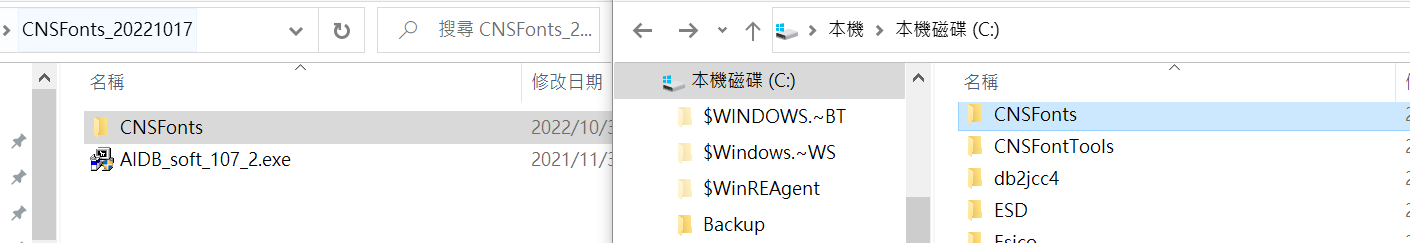 至C:\ CNSFonts執行unsetup.reg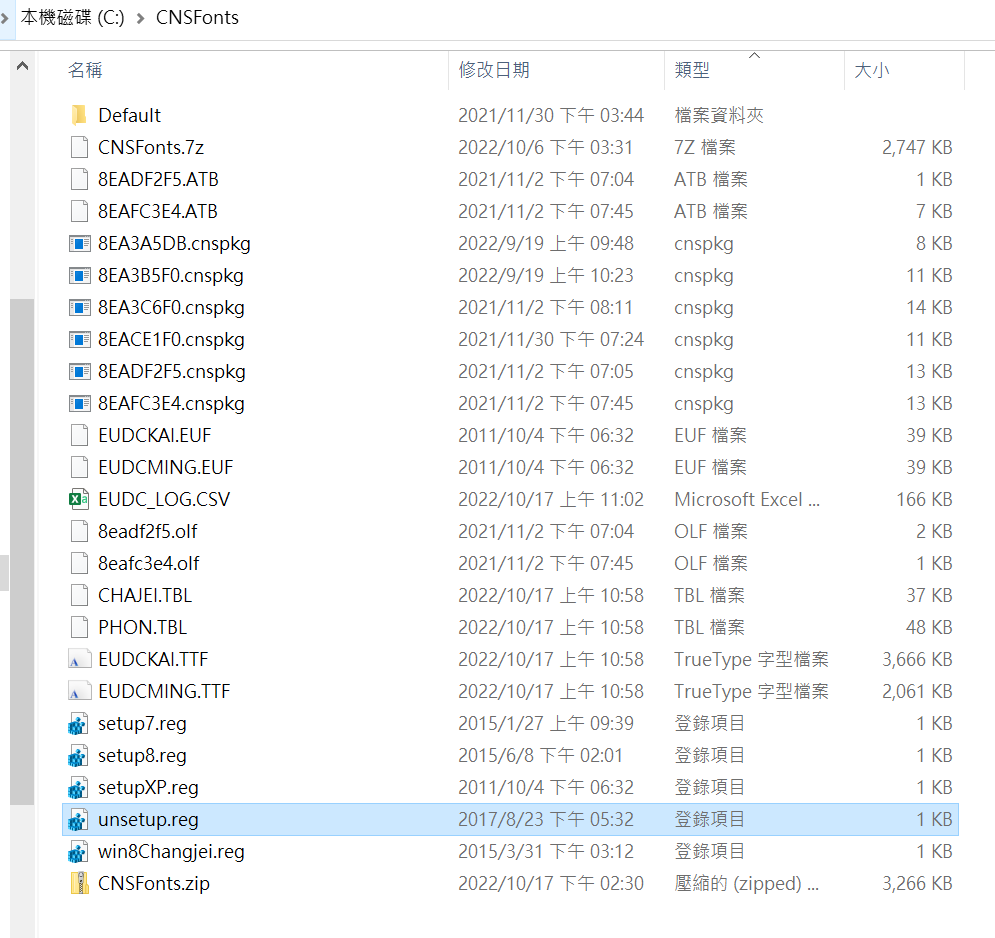 按下是(Y)按下確定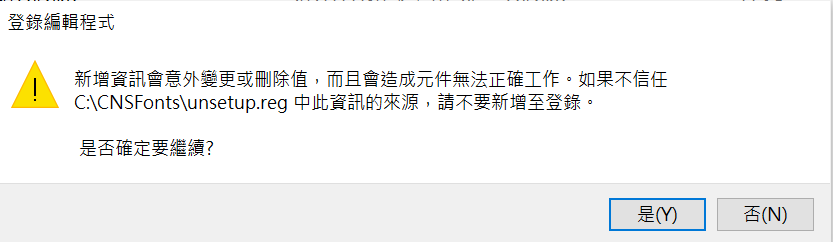 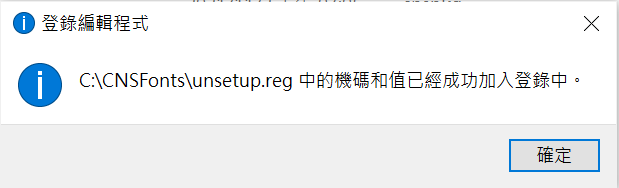 重新啟動重新啟動後至C:\ CNSFonts執行setup8.reg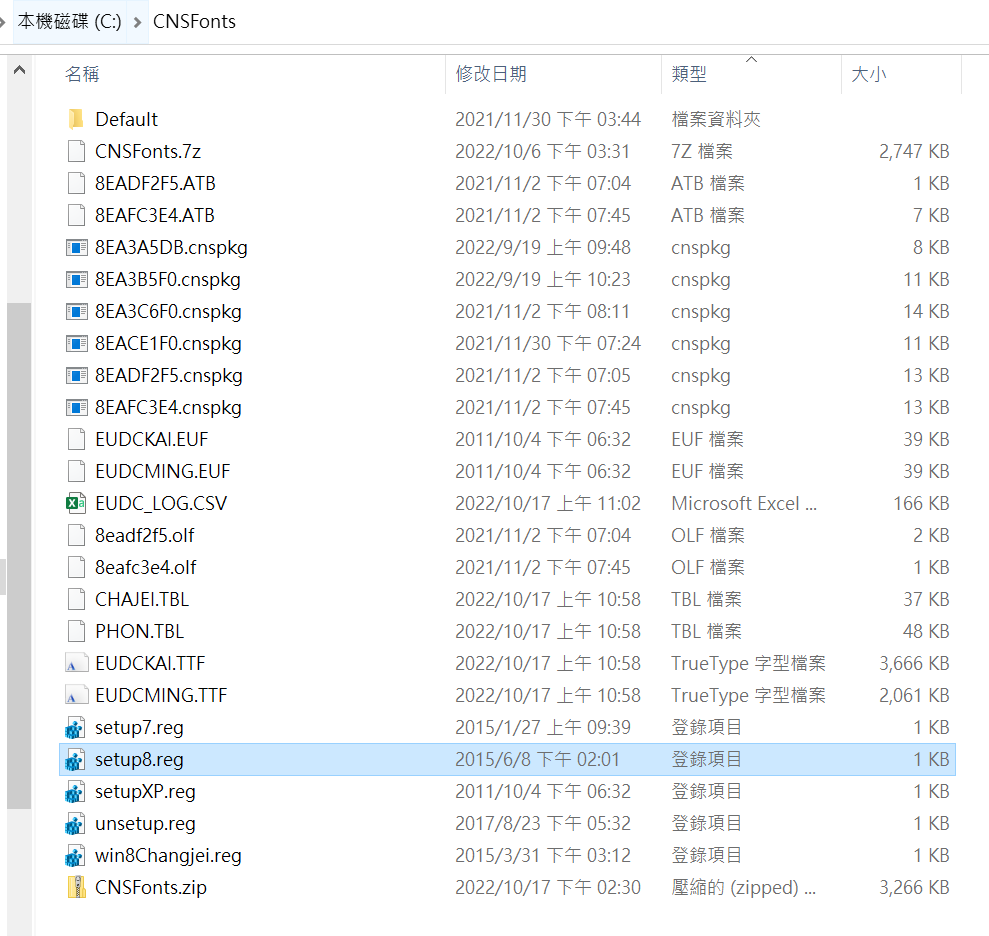 按下 是(Y)按下 確定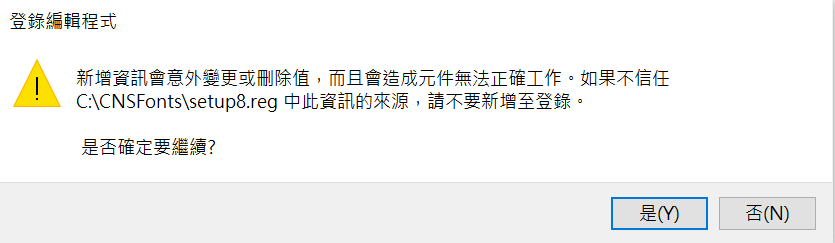 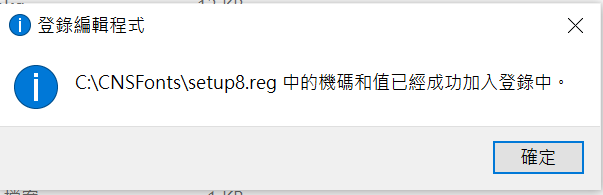 重新啟動